Automotive. buyer&supplier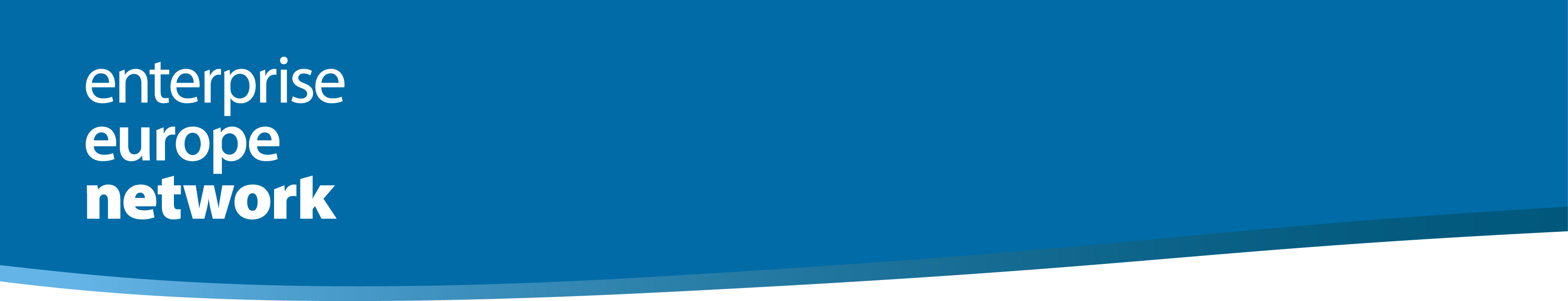 European matchmaking day 30.11.-1.12.2020 online jednání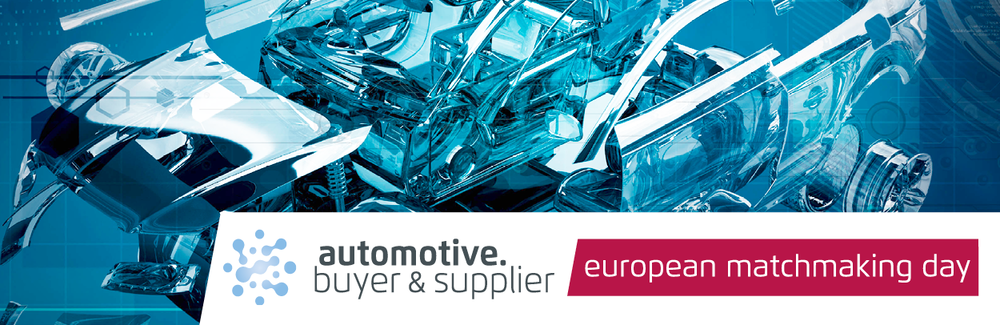 Enterprise Europe Network při Centru pro regionální rozvoj České republiky Vás zve na mezinárodní obchodní jednání firem z automobilového průmyslu. Organizátory akce jsou pracoviště EEN a automotive.saarland - síť podniků z automobilového průmyslu v Sársku (průmyslová oblast u města Saarbrücken). Akce se koná ve spolupráci s Německou asociací pro materiálové hospodářství, nákup a logistiku (BME) a automobilovými klastry z evropských zemí.B2b jednání jsou určena pro všechny zástupce z dodavatelského řetězce: OEM, dodavatele komponentů, surovin a komodit, poskytovatele služeb a výzkumné instituce.Obory: výroba a zpracování materiálů, syntetické, textilní a gumárenské výroby, lisovací technologie, konstrukce nástrojů, CNC, řezání, výroba speciálních nástrojů a zařízení, SW, IT, design, měřící technika, sensory, moderní mobilita.Registrační poplatky: účast zdarmaWebová stránka projektu: https://automotive-buyer-supplier-day-2020.b2match.io/ - naleznete zde i praktické rady, program a další informace o akciTermín přihlášení: do 28.11.2020 Služby Enterprise Europe Network jsou financované z programů Evropské unie COSME grantovou smlouvou číslo 879523 a Ministerstvem průmyslu a obchodu.Kontakt: Ing. Eva Hrubešová, Enterprise Europe Network při Centru pro regionální rozvoj České republiky, U Nákladového nádraží 3144/4, 130 00  Praha 3, tel. 225 855 312, e-mail: eva.hrubesova@crr.czREGISTRATION FORM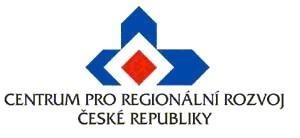 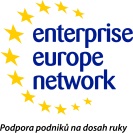 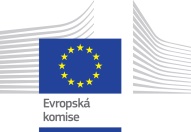 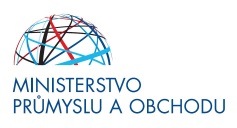 Yes, we wish to participate in Automotive. buyer&supplier 2020Online meetings 30.11. - 1.12.2020Company name ………….……………………………………………………………………………..Contact person ………….……………………………………………………………………………..Address……….……………………………………………………………………………………………..Postal code………………………….City……………………………………….……………………..Telephone…………………………………….  Fax ……….………………….……………………….E-mail…………………………………………………..Web site.………………………………………Matchmaking fee: free of chargeDate, signature………………………………………………………………………………………………………….Please send your registration form by e-mail to: eva.hrubesova@crr.cz